	Europa	BARCELLONAPONTE OGNISSANTI, PONTE IMMACOLATA E CAPODANNONOVEMBRE - DICEMBRE 2024 4 GIORNI - 3 NOTTIPERNOTTAMENTO E PRIMA COLAZIONELA QUOTA COMPRENDEVolo da Roma con bagaglio3 notti presso Hotel Best Front Maritim 4* o similare in pernotto e prima colazioneLA QUOTA NON COMPRENDETasse aeroportuali obbligatorie e soggette a variazione 159€, extra, pasti e bevande, assicurazione medico bagaglio annullamento obbligatoria 25€ per persona, tassa di soggiorno 5,45€ per per persona a notte, tutto quanto non espressamente indicato ne la quota comprende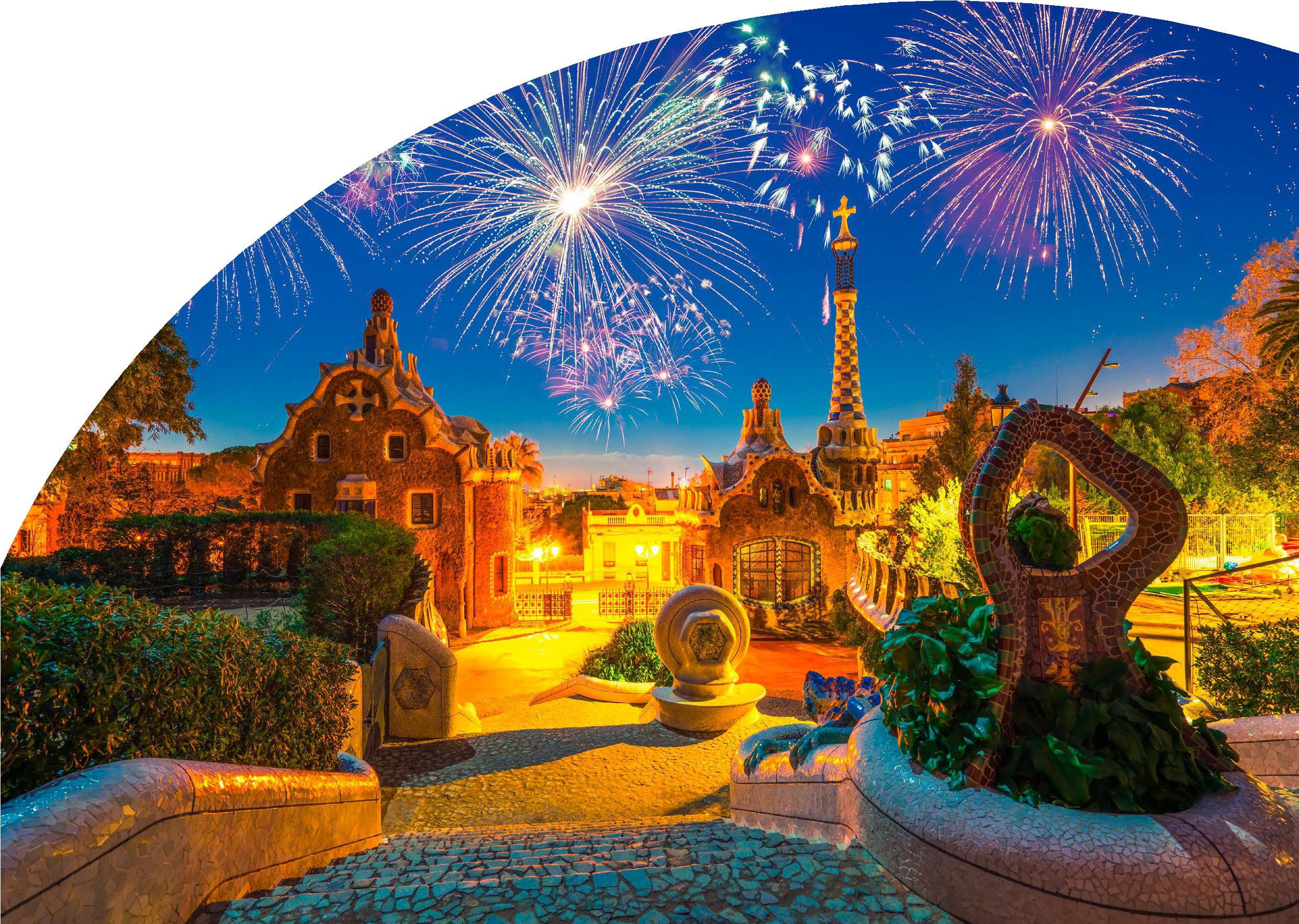 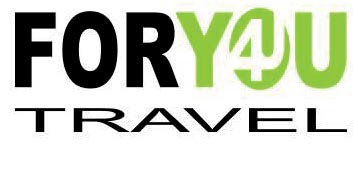 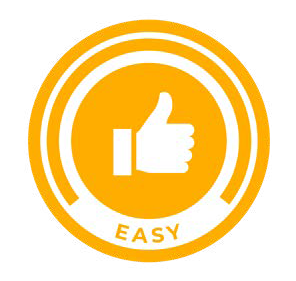 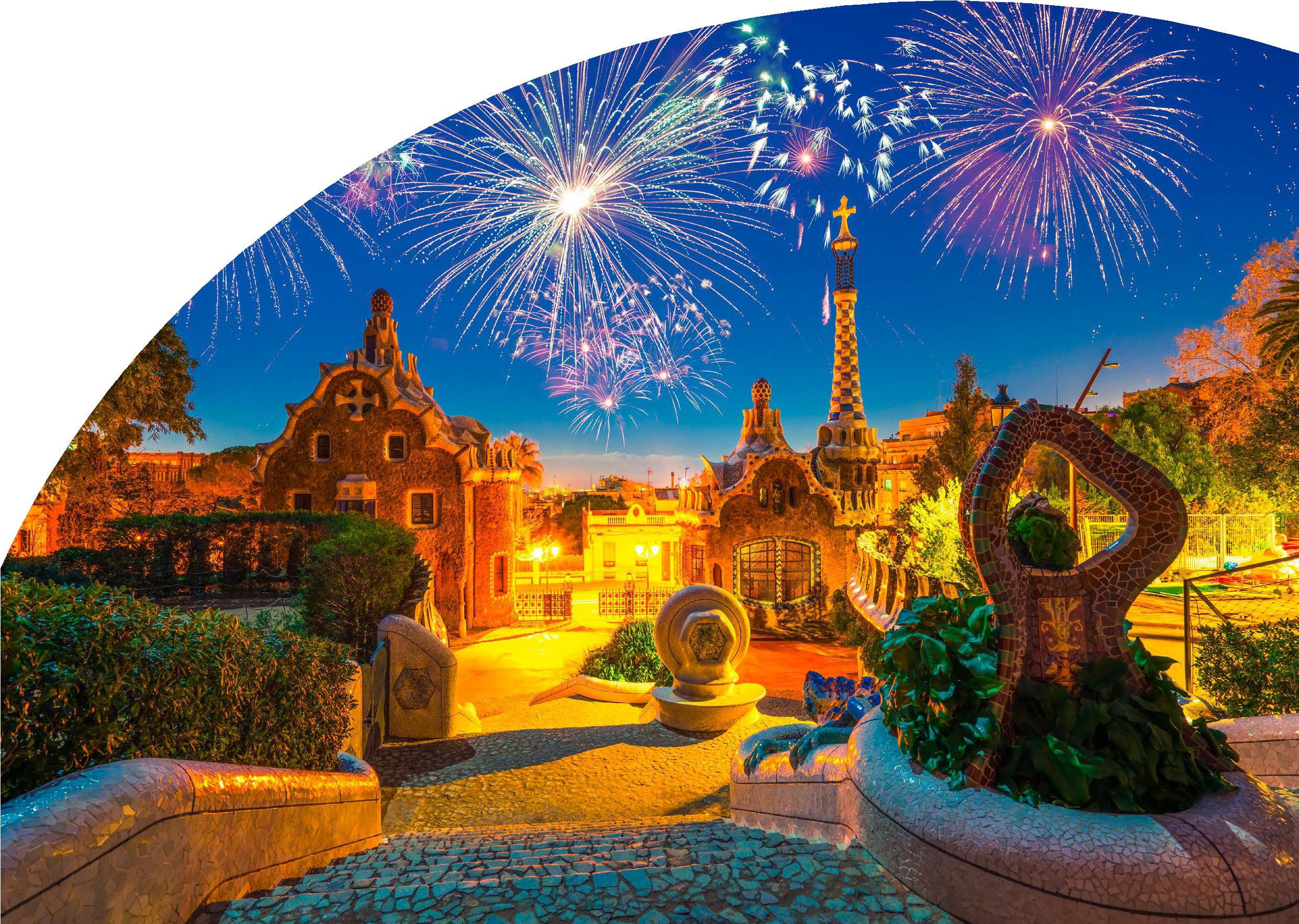 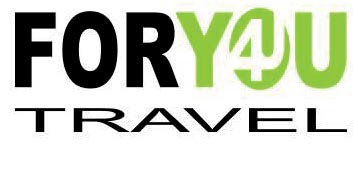 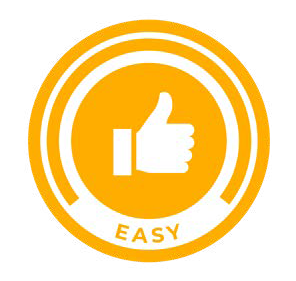 3A24PARTENZA DI GRUPPO MINIMO 10 PAXPERIODOSISTEMAZIONE BASE 2prezzi per personaSUPPLEMENTO SINGOLA1 - 4 NOVEMBRE€ 239159 €6 - 9 DICEMBRE€ 199159 €29 DICEMBRE - 1 GENNAIO€ 259179 €